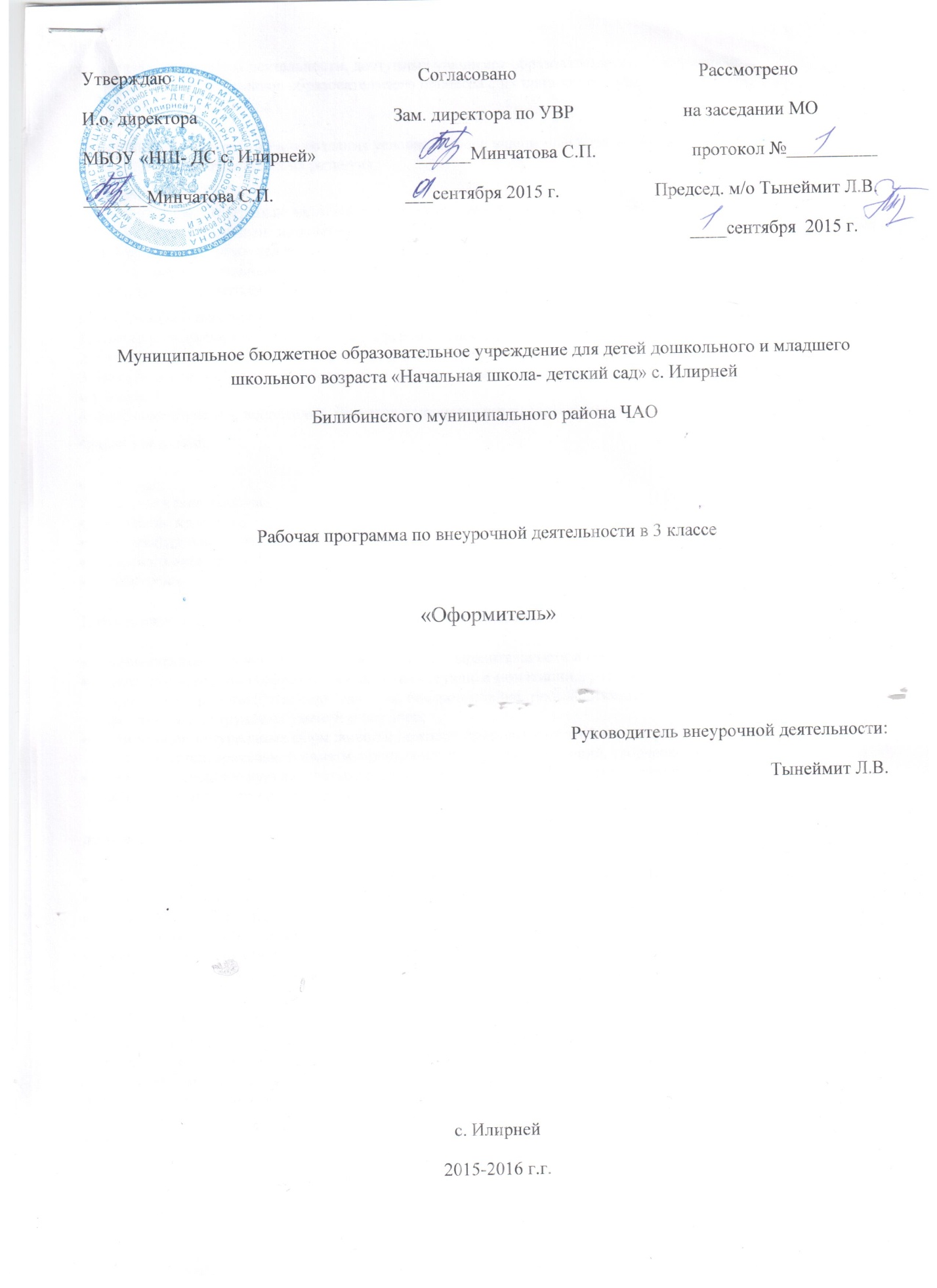 ПОЯСНИТЕЛЬНАЯ ЗАПИСКАСодержание образовательных программ дополнительного образования разнообразно и вариативно и зависит от уровня организации свободного времени детей. Взаимодействие основного и дополнительного образования может возникнуть на любом этапе развития дополнительного образования и осуществляться в различных формах.
Образовательная программа кружка «Оформитель» представляет содержание, организационные условия, этапы образовательной деятельности системы основного общего и дополнительного образования для успешной реализации индивидуальных способностей каждого ребенка. Многообразие форм и способов такого соединения предоставляет учащимся более широкий спектр возможностей реализации образовательных потребностей, а педагогам - новые возможности для реализации своего творческого потенциала. В программе последовательно выстроены занятия в определённую методическую последовательность с учётом знаний, умений и навыков учащихся.Программа «Оформитель» предназначена для обучающихся в основной школе 3 класса, а также интересующихся предметом, одаренных учащихся и направлена на обеспечение дополнительной теоретической и практической подготовки по изобразительному искусству. 
Содержание программы нацелено на формирование культуры творческой личности, на приобщение учащихся к общечеловеческим ценностям через собственное творчество и освоение опыта прошлого. Содержание программы расширяет представления учащихся о видах, жанрах изобразительного искусства, стилях, знакомит с техниками и оформительской деятельности (графический дизайн), формирует чувство гармонии и эстетического вкуса. Актуальность данной программы обусловлена также ее практической значимостью. Дети могут применить полученные знания и практический опыт при работе над оформлением классной комнаты, школы, участвовать в изготовлении открыток, сувениров, поделок. Предлагаемые занятия основной упор делают на декоративно-прикладную работу с различными материалами, в том числе и с природными, а также на расширенное знакомство с различными живописными и графическими техниками с использованием основ программного материала, его углублением, практическим закреплением в создании разнообразных работ. 
В основе формирования способности к оформительской деятельности лежат два главных вида деятельности учащихся: это творческая практика и изучение теории. Ценность необходимых для творчества знаний определяется, прежде всего, их системностью. Программа кружка «Оформитель» способствует развитию ребенка с учетом его индивидуальных способностей, мотивов, интересов, ценностных ориентаций благодаря тому, что дополнительное образование может осуществляться только в форме добровольных объединений, менее регламентировано (в отличие от основного образования) и направлено на развитие специальных способностей каждого ребенка по его выбору. Это качество дополнительного образования способствует формированию диалогичных отношений, в процессе которых в поисковом режиме осуществляется взаимное освоение образовательных, профессиональных, культурных ценностей педагогом и ребенком. Это и вызвало к жизни образовательную программу.
В соответствие с концепцией учебного плана, принятой в ОУ, программа курса рассчитана на 34 часа в год, 1 час в неделю. Периодичность занятий 1 раз в неделю.
Целью данной программы является: Развитие индивидуальности каждого ребенка средствами взаимодействия различных форм основного и дополнительного образования в условиях обогащенной образовательной среды с многовариантным выбором.Основными задачами являются:Обучение учащихся теоретическим и практическим знаниям; умениям и навыкам в области декоративного оформления.Развитие стремления к углублению знаний.Формирование интереса к художественно-эстетической деятельности.Развитие образного мышления и творческой активности учащихся.Формирование чувства коллективизма.Создание комфортной обстановки на занятиях.Развитие аккуратности, опрятности.Структура программы состоит из 10 образовательных блоков (теория, практика). Все образовательные блоки предусматривают не только усвоение теоретических знаний, но и формирование деятельностно-практического опыта. Практические знания способствуют развитию у детей творческих способностей, умение воплощать свои фантазии, как и умение выражать свои мысли..
Содержание образовательной программы кружка проектируется с учетом приоритетных принципов:
1. Многообразия.разнообразие форм и содержания дополнительного образования;разнообразие видов деятельности, доступных учащимся образовательного пространства;разнообразие участников образовательного процесса с их ценностями, целями, взглядами, предпочтениями и т.п.;Многообразие необходимо для создания условий выбора учащимися вида деятельности и отношения к этой деятельности, как источника их развития.2.Открытости. 
Образовательная программа является открытой системой, т.е. воспринимает воздействия внешней среды и отвечает на них своими изменениями, постоянно включая в свою структуру новые элементы: новых учащихся, новые виды деятельности, новые отношения, новое содержание образования, взаимодействуя с другими образовательными программами. Именно открытость позволяет образовательной программе развиваться, усложняться, обмениваться информацией.Использование этих принципов в проектировании образовательной программы создает условия для:
1. Свободного выбора ребенком видов и сфер деятельности.
2. Ориентации учителя на личностные интересы, потребности, способности ребенка.
3. Возможности свободного самоопределения и самореализации в образовательном процессе как ребенка, так и учителя.
4. Единство обучения, воспитания, развития в процессе реализации программы.Формы занятий:беседы;практические занятия;создание проектов;индивидуальные и групповые занятия;коллективная работа;экскурсии.В результате работы по программе «Оформитель» обучающиеся должны знать:понимать графику как вид искусства, средства выразительности в графике.овладеть основами изобразительных техник (гуашь в монотипии, граттаж, коллаж) и декоративно-прикладной работы (бумажная пластика, бисероплетение, техника изонить, шрифт ) и на этой основе формирование трудовых умений и навыков;стилизации натуральных форм живой и неживой природы и на этой основе развитие аналитических способностей, зрительной памяти, пространственных представлений, творческого воображения;и изучать специальную литературу с целью получения новых знаний в интересующих их областях искусства не только нашей страны, но и разных стран мира;должны уметь:умение доводить работу до полного завершения, через что прививается культура труда;воплощать свои фантазии, как и умение выражать свои мысли;составлять шрифтовые сочетания, композиции, узоры;навыки работы с бумагой (бумажная пластика);навыки в оформительской деятельности;первичные навыки работы пером и тушью;Ожидаемые результаты:1. Раскрытие творческого потенциала школьников, повышение уровня духовности.
2. Умение воплощать в живописных и пластических работах свои собственные впечатления.
3. Создавать прекрасное своими руками.
4. Ценить свой труд, уважать чужой.
5. Уметь применять теоретические знания на практике.
6. Уметь пользоваться художественным материалом.Учебно-тематический планКраткое содержание учебных тем№РазделТема занятийК. ч. всегоТеорет.Практ.1.Набор детей в кружокНабор детей в кружок12.Вводное занятие1. Рабочее место.
2. Разновидности декоративно-оформительских работ.
3. Материалы, инструменты, приспособления.
4. Практические указания и советы по технике декоративно-оформительских работ.2113.Оформительская деятельность1. Поздравительная телеграмма, открытка, стенная газета к празднику «День учителя».
2. «Наш край Чукотка» (Региональный компонент).4 1 34.Иллюстрация1. Правила, приемы и средства композиции.
2. Сказочная тема в ИЗО.
3. Иллюстрации к русским народным  сказкам  3 1 25.Художественное конструирование1. Открытки.
2. Поделки «Встречаем Новый год и Рождество».
3. Бумажные ангелочки.
4. Рождественские игрушки. 4 1 36.Шрифт1. Краткий очерк истории развития шрифта.
2. Виды шрифта.
3. Классификация шрифтов:
а) рекламные шрифты;
б) стилизованные под письменность;
в) рубленные шрифты. 3 1 27.Полиграфический дизайн.1. Многообразие видов.
2. От визитки до книги.
3. Соединение текста и изображения.
4. Шрифтовая композиция текста:
а) Обложка книги.
б) Титульный лист.
в) Буквица.
г) Концовка. 3 1 28.Плакат.1. Виды плакатов.
2. Афиша.
3. Пригласительный билет.
4. Эмблема. 3 1 29.Орнамент.1. Краткие исторические сведения.
2. Виды орнамента.
3. Построение орнамента. 4 1 310.Природа, ребенок, творчество и дизайн.1. Стилизация природных форм.
2. Работа с природным материалом.
3. Декоративно-оформительская работа в школе. 7 1 6Итого:34 ч.10  ч.24 ч.№РазделТеоретическое описаниеПрактическое1.Набор детей в кружокНабор детей в кружок2.Вводное занятиеПравильно организуйте рабочее место. Стол со всеми приспособлениями и инструментами должен стоять так, чтобы свет падал на работу с левой стороны. Цели и задачи. Специфика работы художника-оформителя.Практические указания и советы по технике декоративно-оформительских работ.3.Оформительская деятельностьСинтез слова и изображения. Стилистика изображения и способы их композиционного расположения.Участие в оформлении выставки ко Дню учителя.4.ИллюстрацияБеседа. Иллюстрация как форма взаимосвязи слова с изображением. Композиция листа. Выразительные свойства линии, основные и составные цвета.Выполнение иллюстраций к русским народным сказкам .5.Художественное конструированиеОбщее и различное в обычаях новогоднего праздника. Выбор сюжета для новогодней композиции. Передача настроения, красочности, необычности действий. Использование средств художественной выразительности, соответствующих п